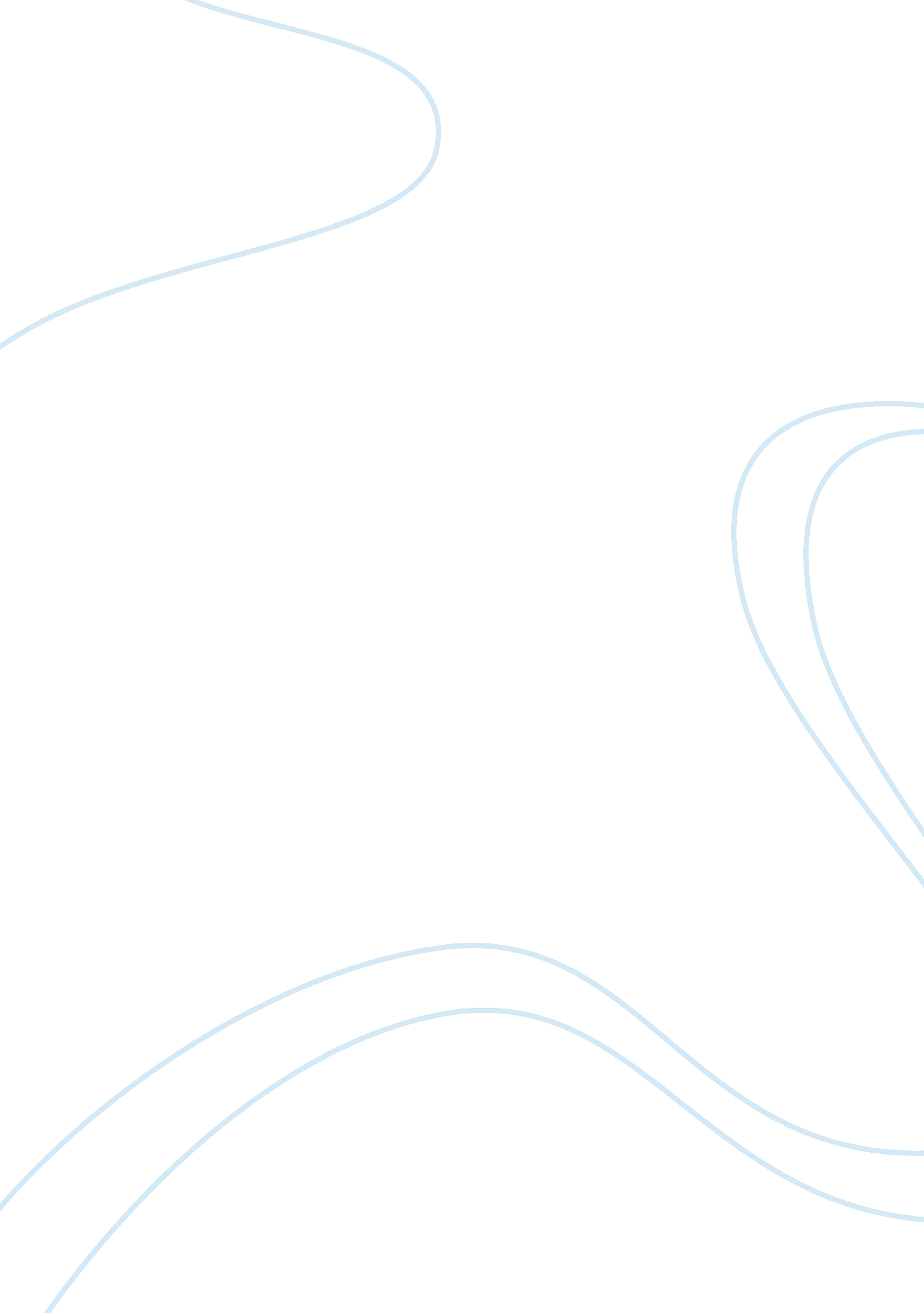 Science fiction can be an influence to the evolution assignment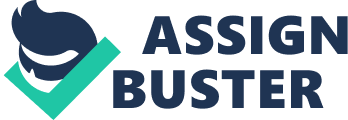 Scientists, physicists, and engineers are using science action to gain insight to new ideas. The science fiction entertainment genre has often influenced technological development through literature, radio, television, and film. Do Inventors create their products under the Influence of science fiction? Many people see technology pop into reality from the mind of the writers of science fiction, as did inventor Martin Cooper who created the mobile phone and gave credit to where he got his idea. People credit Gene Rhododendron for tablets and Transporter Technology, as well as transparent aluminum, and Apple QuickTime, while others have shown that learning amputees came from the idea of Colons from Battles Galactic and Terminator, even the world of Torn. Arthur C. Slacker’s science fiction foresaw the use of Geostationary Satellite (GAPS), as well as the Internet, which the world uses today. Jules Verse’s science fiction stories brought people submarines and helicopters. H. G. Wells, who people call the father of science fiction, brought the world atomic energy and rockets through his stories. George Rowel’s book 1984, written in 1948, described a monitoring device, the government spying on the people, and coined the term “ Big Brother. ” The overspent is watching you. A former astronaut, Christopher J. Ferguson, gave credit to science fiction writers for the influence of the creation of the space station. According to “ How Does Science Fiction Influence Scientific Research? ” (2011), 3 look at the space station and vehicles docking in space. Who would have imagined 40 years ago, other than on the pages of Buck Rogers and in the mind of Werner von Braun, that we would be doing these things? But here we are, doing them on a regular basis. (Christopher J. Ferguson Former United States Astronaut, NASA). These are just a few instances where science action technology has influenced the creation of the real thing. There has been a majority of technological advancements by Star Trek, as the tablets, communicators, Bluetooth devices, and even technology in the process of development such as the transporter technology created in the minds of the writers of science fiction. “ Fiction” could change an individual’s comprehension with the “ relationships within developments. (Gordon, 2009). As science fiction authors have envisioned items, some never saw them fulfilled while others have. Strauss (2012), “ Martin Cooper, the director of search and development at Motorola, credited the ‘ Star Trek’ communicator as his inspiration for the design of the first mobile phone in the early 1 sass. ” (Cellophane). Cooper gave Gene Rhododendron the credit for the communicators from the original Star Trek. The writers of science fiction show an influence on people who later develop the work, in light of the fictional idea. Even I-Robot is now in the process of becoming a reality. Creators of the science fiction genre have ideas of what they want to see, although the technology is not available now. George La Forge’s Visor in the Next Generation Of Star Trek’s TV how is now becoming a reality. According to “ George’s Visor Becoming A Reality? ” (201 2), “ Once again, a bit of Star Trek sic-if is on the verge of becoming reality. This time it’s George La Forge’s VISOR, which enabled the blind character to ‘ see on Star Trek: The Next Generation, that’s close to becoming a practical device. ” (Para. 1). The author conceives the creative idea that he or she writes in science fiction genre, which then becomes the basis for scientific realities or possibilities. As the writers ideas enter the mind of the inventors, through the invention the ideas become a reality. Many inventors have given credit to Gene Rhododendron for his technological 4 devices in Star Trek. Star Wars is even becoming a reality as well as the other science fiction movies. Many use science fiction genre in the classroom. Science fiction genre came into the classrooms from general science, physics, and even engineering to inspire students. Sexual, 2002) “ Although science fiction has appeared in science and physics education for many years, the genre has not been widely used to augment engineering education. Considering the potential for science fiction to help illustrate many common engineering concepts, while at the same time challenging the students to think about the many possibilities of design and technology, this exclusion represents a loss of a valuable resource. ” (p. 419) Albert Seal[‘ s paper showed that science fiction could advance technology and, by not using it, could hinder the inventor. Gall’s point was that science fiction is in the science and physics classroom. It is a needed resource for people in the engineering field. As this shows, science fiction is a big part in creating technology and its devices. A physicist, Dry. Micro Kaka, even gives science fiction credit for the influence of technology. According to " Transparent Aluminum Is ‘ New State Of Matter'” (2009), "(Phosphor. Com) Oxford scientists have created a transparent form of aluminum by bombarding the metal with the world’s most powerful soft X-ray laser. Transparent aluminum’ previously only existed in science fiction, featuring in the movie Star Trek IV, but the real material is an exotic new state of matter with implications for planetary science and nuclear fusion. ” (Para. 1). As well as the Associated Presses article on the data scientists gave on the transporter technology, O’CONNOR (2002), ” CANBERRA, Australia (AP) – Australian scientists said Monday they had successfully " tolerated” a laser beam encoded with data, breaking it up and reconstructing an exact replica a yard away. ” (Para. As inventors continue to create new inventions, 5 promising scientists, physicists and engineers can see the importance of the use of science fiction in a classroom. As Sexual showed that science fiction could inspire engineers and inventors of the past, he demonstrated how science fiction could be helpful to students in the future. Some devices which science fiction created are still not a reality Many could say that science fiction s fantasy because time travel, shrinking or enlarging devices, and computer digitization, as from the movie Torn, are yet to appear. Some people do not look at science fiction as a resource because of its negative aspects. H. G. Wells, the author of the book, Time Machine which foreshadowed the movie called Back to the Future, The 50-Foot Woman, and Honey, I shrunk the Kids are but a few science fiction ideas that have not happened as far as we know. There are many examples that people use to say that science fiction does not influence technology, but there is more evidence to support that it does. Although Lighteners of Star Wars are not in the same style as the movie, they have become reality in a similar prototype. What are the positive and negative sides of science fiction becoming a reality? As science fiction becomes reality, its use can be positive or negative: but does it help or hurt humankind? Many technological devices developed from science fiction were taken from the private sector, utilized by the Military, and were altered to be used in another manner than previously intended. For instance, George Rowel’s book, called 1984, was banned by many school administrators from being read in schools because of its political outlook of surveillance devices. Conclusion Through literature, radio, television, and film, the entertainment of science fiction has influenced technology and its devices. Arthur C. Clarke has seen the things he has written about come true. Science Fiction writers like Gene Rhododendron, H. G. Wells, Jules Verne, George Lucas, and other writers have given physicists, scientists, and engineers ideas of inspiration to create technological devices. Noticeably a few areas of science fiction have not become a reality yet, such as a human being digitized into an electronic arm; a human being shrunk or enlarged in size; and time travel. 